 Projet etwinning ‘’De la Terre a la lune :Journaux de bord 2020    -     1er collège   Ilioupolis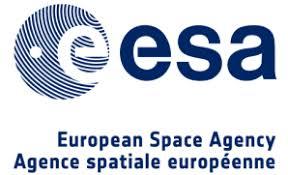 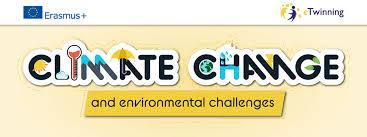                             MISSION LUNAIRE 2020 6 ‘’ Eau propre’’FICHE DE CANDIDATURE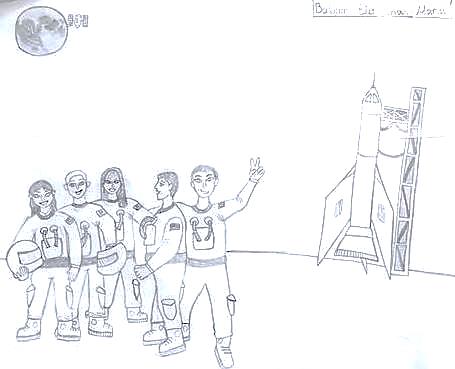   PRÉNOM et NOM DU CANDIDAT:  Electra Arganti                                                                  LIEU ET DATE DE NAISSANCE: 22/5/1998ADRESSE : 12,rue de Plouton La Can éeNATIONALITÉ:  FrancogrecqueTELEPHONE : o031 233356ADRESSE MAIL :  electaga9@gmail.com Présentez- vousJe m’appelle Electra ARGANTI .Je suis Formation / Diplôme(s)Génie Mécanique a la faculté  de  Sciences et Technique de l’Université  de GenèveMaster 2 en Gestion de l’espaceQuelles sont vos compétences personnelles? PolivalantProfessionnelRéactiforganiséeQuelles sont vos compétences professionnelles?Conception assisté par ordinateur,Theoriew des  Mecanismes,Informatique au haute niveau de programmation.Décrivez votre expérience en lien avec le poste proposé.Stage  de 6 mois A NasaRaisons du voyage. Quelles sont vos motivations? Pourquoi aimeriez-vous participer à notre mission lunaire?Très intéressé par les activités de votre société  je me permets de soumettre ma présente candidature pour un éventuel poste au sein de votre équipe.  Moyen de transport et équipement souhaités. Justifiez.MotoJ’adore la liberté et la caresse du vent en conduissant.Vous disposez d’un bagage de 10 Kg. Qu’est-ce que vous emporteriez avec vous? Pourquoi?Mon carné,mon mentaillon ( cadeau de ma grand-mere pour avoir de la chance),des utils d’observations de la lune.Quelles solutions contre le changement climatique pensez-vous trouver grâce à cette mission?Je voudrais dire aux gens de la terre l’importance d’avoir l’eau propre.L’eau est la source de la vie.Il ne faut pas le salir, car on tue la vie.Les poissons ne pourraient pas survivre, les hommes aussi.Il ne faut pas jeter les déchets dans l’eau.